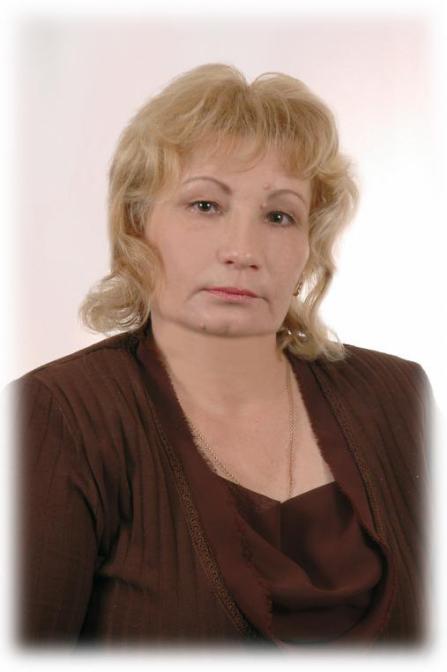 Киселева Елена Владимировна - директор учрежденияОбразование высшее, Комсомольский-на-Амуре государственный педагогический институт, квалификация - преподаватель педагогики и психологии, методист по дошкольному воспитанию, 1988 г.Награждена грамотой Министерства образования и науки Приморского краяНаграждена грамотами Департамента образования и науки Приморского края.Стаж работы: общий - 37 лет; педагогический - 30 лет.Тел.:8(42339)24-1-21        E-mail: ddtfok@mail.ru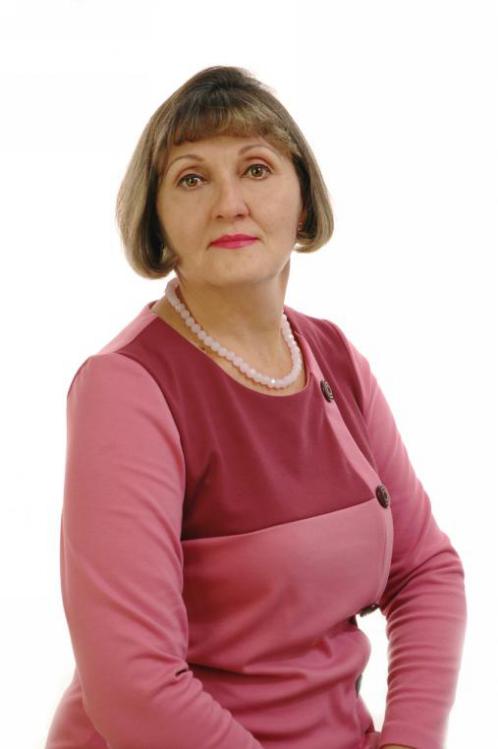 Евстратова Лариса Алексеевна - заместитель директора по учебно-воспитательной части.Образование высшее, Мелитопольский государственный педагогический институт, квалификация - учитель биологии, 1984 г.Награждена нагрудным знаком "Почетный работник общего образования Российской Федерации"Награждена грамотой Министерства образования.Награждена грамотами Департамента образования и науки Приморского края.Стаж работы: общий - 33 лет, педагогический - 29 лет.Тел.:8(42339)24-1-21     E-mail: ddtfok@mail.ru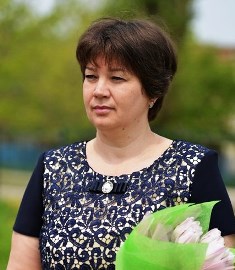 Третьякова Альбина Геннадьевна, методист.Образование Благовещенский ордена Знак Почета государственный педагогический институт им. М.И. Калинина, квалификация - преподаватель физики и математики, 1991г. Переподготовка ООО «Инфоурок» г. Смоленск по программе «Методическая деятельность в дополнительном образовании детей и взрослых», 2018г.Награждена грамотой Департамента образования и науки Приморского края.Стаж работы: общий - 19лет, педагогический - 17 лет.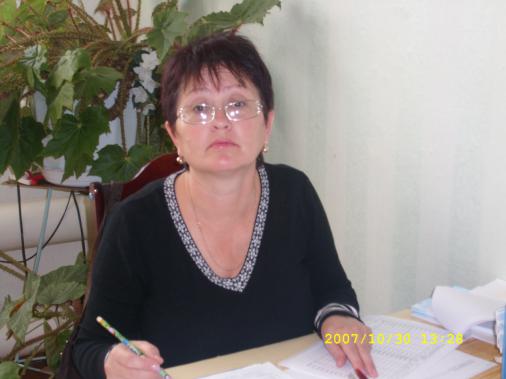 Филёва Ирина Павловна - заместитель директора по административно-хозяйственной части.Образование - среднее профессиональное, Благовещенский финансовый техникум, квалификация - бухгалтер-финансист, 1978 г.Стаж работы: общий - 30 лет, в данной должности - 16 лет.Тел.:8(42339)24-1-21     E-mail: ddtfok@mail.ru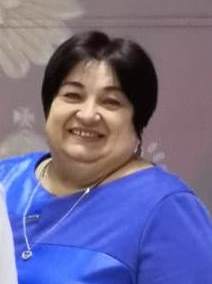 Шишмарева Татьяна Николаевна - педагог-организаторОбразование высшее, Уссурийский государственный педагогический институт, 1995г.                             Стаж работы: общий -  33 года, в данной должности -  3 года.Тел.:8(42339)24-1-21     E-mail: ddtfok@mail.ru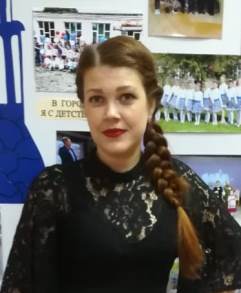 Анастасия Александровна, педагог-организатор.Образование высшее, ФГАОУ ВПО "Дальневосточный федеральный университет" г. Владивосток, 2013г.Стаж работы: общий - 11 лет, в данной должности - 11 лет.       Тел.:8(42339)24-1-21     E-mail: ddtfok@mail.ru